         №206                                                                    от "29 " марта  2024 года                                     РЕШЕНИЕСобрания депутатов Шиньшинского  сельского поселенияО внесении изменений в Порядокопределения размера арендной платы за увеличение площади земельных участков,находящихся в частной собственности ,в результате перераспределения таких земельных участков и(или)земельных участков ,находящихся в собственности Шиньшинского сельского поселения ,утвержденный решением Собрания депутатов Шиньшинского сельского поселения от 24.08.2021 №88	В соответствии со статьей 39.28 Земельного кодекса Российской Федерации, постановлением Правительства Республики Марий Эл
от 30.10.2023 г. № 527 «О внесении изменений в постановление Правительства Республики Марий Эл от 14 мая 2015 г.№274», Уставом Шиньшинского сельского поселения, Собрание депутатов Шиньшинского сельского поселения решило:        1. Внести в  Порядок определения размера арендной платы за увеличение площади земельных участков, находящихся в частной собственности, в результате перераспределения таких земельных участков и (или) земельных участков, находящихся в собственности Шиньшинского сельского поселения, утвержденный решением Собрания депутатов Шиньшинского сельского поселения от 24.08.2021 №88 (далее - Порядок)   следующие изменения:         2. Порядок дополнить пунктом 3.1. следующего содержания :"3.1.Религиозным организациям размер платы определяется 15 процентов кадастровой стоимости земельного участка ,государственная собственность на который не разграничена , рассчитанной пропорционально площади части такого земельного участка , подлежащей передаче в частную собственность в результате его перераспределения с земельным участком ,находящимся в частной собственности."3. Настоящее решение вступает в силу после его официального обнародования.4. Контроль за исполнением настоящего решения оставляю 
за собой.  Глава Шиньшинского сельского поселения                     Ю.И.АндреевШенше ял кундемдепутатше- влакын  Погынжо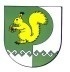 Собрание депутатов Шиньшинского сельскогопоселения425 154 Морко район.Шенше ял, Петров  урем, 1вТелефон-влак: 9-61-97425 154, Моркинский район,село Шиньша, ул.Петрова, 1вТелефоны: 9-61-97